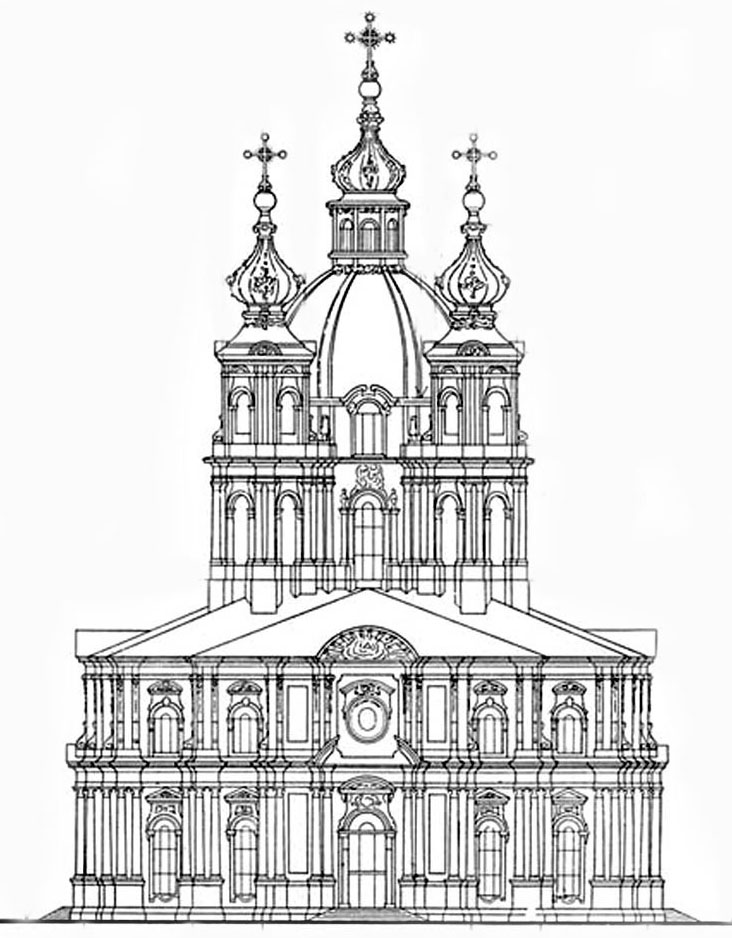 МУНИЦИПАЛЬНЫЙ СОВЕТМУНИЦИПАЛЬНОГО ОБРАЗОВАНИЯ СМОЛЬНИНСКОЕ ШЕСТОГО СОЗЫВА РЕШЕНИЕ12.02.2020                                                                                                   № 31Санкт-ПетербургОб отмене решения Муниципального Советамуниципального образования Смольнинское от 17.10.2013 №229«Об утверждении порядка рассмотрения проекта решения о бюджете и его утверждения»          В связи с тем, что в соответствии с требованиями статьи 187 БК РФ, Порядок рассмотрения проекта закона (решения) о бюджете, бюджете государственного внебюджетного фонда и их утверждения  определен положением «О бюджетном процессе в муниципальном образовании муниципальный округ Смольнинское», утвержденным  решением Муниципального Совета муниципального образования Смольнинское от 21.12.2016  № 178, Муниципальный Совет МО СмольнинскоеРЕШИЛ:1. Отменить Положение «О порядке рассмотрения проекта решения о бюджете и его утверждения», утвержденное решением Муниципального Совета МО Смольнинское от 17.10.2013 № 229.2. Опубликовать (обнародовать) настоящее решение в газете «Муниципальный округ Смольнинский».3.   Контроль  исполнения  настоящего   решения   возложить  на Главу муниципального  образования,   исполняющего   полномочия  Председателя  Муниципального  Совета.4.  Настоящее решение вступает в силу после его официального опубликования (обнародования).Глава муниципального образования,исполняющий полномочия						председателя Муниципального Совета                                                          Г.М. Ранков